                                                                                                                                 Kasongan, 02 Nopember 2017           Kepada Yth.    Seluruh Pengguna LPSE Kabupaten KatinganDengan hormat,Dengan ini kami sampaikan permohonan maaf kepada seluruh pengguna LPSE Kabupaten Katingan karena sejak hari Senin tanggal 30 Oktober 2017 sampai dengan hari Kamis tanggal           02 Nopember 2017 pukul 08.35 WIB, proses pengadaan barang/jasa secara elektronik di lingkungan Pemerintah Kabupaten Katingan mengalami kendala karena terjadi gangguan pada server LPSE Kabupaten Katingan dan terhitung hari ini Kamis tanggal 02 Nopember 2017 pukul 08.36 WIB website LPSE Kabupaten Katingan sudah bisa diakses kembali.Demikian hal ini kami sampaikan untuk diketahui dan dapat dimaklumi.Hormat kami,Admin PPEDengan hormat,Dengan ini kami sampaikan permohonan maaf kepada seluruh pengguna SPSE Kabupaten Katingan sehubungan dengan terjadinya gangguan system pada server LPSE Kabupaten Katingan sejak tanggal 11 Oktober 2017 pukul 20.00 WIB sampai dengan tanggal 12 Oktober 2017 pukul 18.48 WIB yang mengakibatkan proses pengadaan barang/jasa secara elektronik di lingkungan Pemerintah Kabupaten Katingan mengalami kendala. Dan terhitung hari ini Kamis tanggal 12 Oktober 2017 pukul 18.50 WIB website LPSE Kabupaten Katingan sudah bisa diakses kembali.Demikian hal ini kami sampaikan untuk diketahui dan dapat dimaklumi.Hormat kami(Admin System),EPI FANIASI MARGRET, S.KomNIP. 19840305 200604 2 010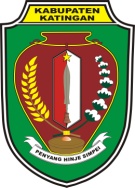 PEMERINTAH  KABUPATEN  KATINGANSEKRETARIAT DAERAHJln. Garuda No. 1  (0536) 4043523 Fax. (0536) 4043508K  A  S  O  N  G  A  NNomor	:	027/          /LP/X/2017Lampiran	:	-Perihal	:	Pemberitahuan Gangguan Server	Kasongan, 12 Oktober 2017	KepadaYth.	Seluruh Pengguna SPSE Kabupaten Katingan	di – 		Tempat